 	POZIV ZA DOSTAVU PONUDE	Sukladno članku 15. Zakona o javnoj nabavi („Narodne novine“ broj 120/16 - dalje u tekstu: Zakon) za nabavu robe i usluga te provedbu projektnih natječaja procijenjene vrijednosti manje od 200.000,00 kn odnosno za nabavu radova procijenjene vrijednosti manje od 500.000,00 kn Naručitelj nije obvezan provoditi postupke javne nabave propisane Zakonom.Ovaj postupak provodi se temeljem Pravilnika o provedbi postupaka jednostavne nabave robe, radova i usluga KLASA: 080-02/17-01/1, URBROJ: 2142-02-02/1-17-23 od 24. svibnja 2017. godine i KLASA: 080-02/17-01/1, URBROJ: 2142-02-02/1-17-34 od 12. rujna 2017. godine te će se objaviti na internetskim stranicima Općine Punat (www.punat.hr) .PODACI O NARUČITELJU	OPĆINA PUNATNOVI PUT 251521 PUNATOIB 59398328383Tel: 051/854-140web: www.punat.hr Kontakt:e-mail: anamarija.rimay@punat.hr tel: 051/855-691OPIS   PREDMETA   NABAVE	Predmet nabave je usluga izrade glavnog projekta nogostupa u ulici Augusta Cesarca u Puntu (ŽC 5125) s pribavljanjem građevinske dozvole.CPV oznaka: 71242000-6 Izrada projekta i nacrta, procjena troškova.PROCIJENJENA VRIJEDNOST    NABAVE	30.000,00 kn (bez PDV-a).KRITERIJ ZA ODABIR PONUDE	Najpovoljnija ponuda je ona koja ostvari ukupno najveći broj bodova sukladno kriterijima u nastavku:            1. Najniža ponuđena cijena (maksimalno 70 od ukupno 100 bodova)Maksimalan broj bodova dobiva prihvatljiva ponuda s najnižom ponuđenom cijenom, a ostalim prihvatljivim ponudama broj bodova umanjuje se u omjeru ponuđenih cijena prema sljedećoj ponuđenoj cijeni. Tada se bodovna vrijednost ponuđene cijene izračunava po slijedećoj formuli:* 70 = broj bodova za cijenu ponude           2. Specifično iskustvo ključnog stručnjaka - broj glavnih projekta koje je stručnjak izradio (maksimalno 30 od ukupno 100 bodova)U svrhu dokazivanja iskustva ključnog stručnjaka prema postavljenom kriteriju za odabir najpovoljnije ponude, Ponuditelj prilaže životopis ključnog stručnjaka iz kojeg mora biti vidljiv kriterij koji se boduje.UVJETI   NABAVE	NAČIN IZVRŠENJA:Usluga obuhvaća izradu glavnog projekta rekonstrukcije ceste s izgradnjom nogostupa na dionici županijske ceste 5125 u ulici Augusta Cesarca u Puntu u duljini cca 130 m (od izvedenog nogostupa u obrađenog rekonstrukcijom kružnog raskrižja do spoja na pješačku stazu uz A. Cesarca 23) s podnošenjem zahtjeva za građevinsku dozvolu putem sustava e-dozvole. Usluga obuhvaća sljedeće aktivnosti: izrada geodetske situacije stvarnog stanja terena u položajnom i visinskom smislu s uklopom digitalnog katastarskog plana, izrada ortofoto snimka postojećeg stanja dronom, pribavljanje potvrde nadležnog geodetskog ureda, izrada opisa i grafičkog prikaza zahvata u prostoru, pribavljanje posebnih uvjeta i uvjeta priključenja putem sustava e-dozvola, izrada građevinskog glavnog projekta za pribavljanje građevinske dozvole, geodetska situacija građevne čestice odnosno obuhvata zahvata s ucrtanim građevinama, popis koordinata, izrada GML datoteka obuhvata zahvata i građevine te predaja zahtjeva za građevinsku dozvolu putem sustava e-dozvole i pribavljanje iste te izradu troškovnika s dokaznicom mjera i procjenom vrijednosti zahvata. Tehničko rješenje projekta izradit će se na nivou razrade izvedbenog projekta kako bi sadržavao sve potrebne mjere za formiranje građevne čestice prometnice.Ponuditelj se obvezuje glavni projekat izraditi na kvalitetan način u skladu sa suvremenim dostignućima tehnologije, pozitivnim zakonskim normama i važećim pravilima struke.Ponuditelj je dužan predati projekte Naručitelju u 3 (tri) primjerka u tiskanom obliku i u 1 (jednom) digitalnom obliku dwg ili jednakovrijednog formata. Ponuditelj je dužan troškovnike dostaviti u .xlsx formatu.PLANIRANI ROK IZVRŠENJA USLUGE:Usluga mora biti izvršena najkasnije do 31. prosinca 2022. godine.MJESTO VRŠENJA USLUGE:Područje Općine Punat. Odabrani izvršitelj će usluge obavljati na navedenom mjestu, a ukoliko je njegovo sjedište izvan mjesta, usluge može obavljati i/ili iz mjesta svog sjedišta, u mjeri u kojoj to priroda usluga dopušta.CIJENA PONUDE:U kunama (bez PDV-a) sadrži sve troškove i popuste te je ista nepromjenjiva.ROK, UVJETI I NAČIN PLAĆANJA:Plaćanje će se vršiti bez predujma, gotovinski, kompenzacijom ili cesijom po izvršenju usluge, prema ispostavljenom e-računu u roku od 30 dana od dana zaprimanja e-računa.SKLAPANJE UGOVORA:Ugovor u pisanom obliku Naručitelj će s odabranim ponuditeljem sklopiti najkasnije u roku od 5 dana od dana dostave odluke o odabiru. Ukoliko ponuditelj ne pristupi sklapanju ugovora u predviđenom roku, smatrat će se da je odustao od sklapanja ugovor te će se na sklapanje ugovora pozvati sljedeći rangirani ponuditelj ukoliko Naručitelj ima osigurana sredstva.Odabrani ponuditelj se obvezuje započeti s izvršenjem usluge odmah po sklapanju ugovora.KRITERIJI  ZA  KVALITATIVNI  ODABIR  GOSPODARSKOG  SUBJEKTA	Sposobnost za obavljanje profesionalne djelatnostiDokaz o upisu gospodarskog subjekta u sudski, obrtni, strukovni ili drugi odgovarajući registar u državi njegova poslovnog nastana.Ako se u državi poslovnog nastana ponuditelja, odnosno državi čiji je osoba državljanin, ne izdaju gore navedeni dokumenti ili ako ne obuhvaćaju sve okolnosti, oni mogu biti zamijenjeni izjavom pod prisegom ili, ako izjava pod prisegom prema pravu dotične države ne postoji, izjavom davatelja s ovjerenim potpisom kod nadležne sudske ili upravne vlasti, javnog bilježnika, ili strukovnog ili trgovinskog tijela u državi poslovnog nastana ponuditelja, odnosno državi čiji je osoba državljanin.Traženi dokument dostavlja se u neovjerenoj preslici. Neovjerenom preslikom smatra se i neovjereni ispis elektroničke isprave. Izvod ili dokument ne smije biti stariji od šest mjeseci računajući od dana objave poziva za dostavu ponuda.Potvrda Porezne upraveJavni naručitelj isključit će ponuditelja iz postupka nabave ako utvrdi da nije ispunio obveze plaćanja dospjelih poreznih obveza i obveza za mirovinsko i zdravstveno osiguranje.Ponuditelj je obvezan dostaviti potvrdu Porezne uprave ili drugog nadležnog tijela u državi poslovnog nastana kojom se dokazuje da ne postoje osnove za isključenje, koja ne smije biti starija od tri mjeseca računajući od dana objave poziva za dostavu ponuda.UVJETI  TEHNIČKE  I  STRUČNE  SPOSOBNOSTI  I  NJIHOVE  MINIMALNE  RAZINE      Propisanim uvjetima tehničke i stručne sposobnosti Naručitelj osigurava da gospodarski subjekt ima potrebne ljudske i tehničke resurse te iskustvo potrebno za izvršenje usluge na odgovarajućoj razini kvalitete i razini  iskustva.  7.1.     Podaci o iskustvu ključnog stručnjaka     Za dokazivanje tražene sposobnosti stručnjaka, Ponuditelj u ponudi dostavlja životopis ključnog stručnjaka kojim stručnjak dokazuje specifično stručno iskustvo na izradi glavnih projekata, a koje je izradio, sukladno točki 4.2. ovog Poziva.PROVEDBA POSTUPKA  JEDNOSTAVNE NABAVE	SADRŽAJ PONUDE:Popunjeni, potpisani i pečatirani ponudbeni list (Prilog 1.),Traženi dokazi (točka 6. i 7 ovog Poziva).      Ponuda se izrađuje na način da čini cjelinu. Ako zbog opsega ili drugih objektivnih okolnosti ponuda ne može biti izrađena na način da čini cjelinu, ona se izrađuje u dva ili više dijelova.      Ponuda se uvezuje na način da se onemogući naknadno vađenje ili umetanje listova (npr. jamstvenikom – vrpcom čija su oba kraja na posljednjoj strani pričvršćena naljepnicom preko koje je otisnut pečat ponuditelja na način da isti obuhvaća dio posljednje strane ponude i dio pričvršćene naljepnice).     Ako je ponuda izrađena u dva ili više dijelova, svaki dio se uvezuje na način da se onemogući naknadno vađenje ili umetanje listova.     Ponuditelj samostalno određuje način dostave ponude i sam snosi rizik eventualnog gubitka odnosno nepravovremene dostave ponude.      Ispravci u Ponudi moraju biti izrađeni na način da su vidljivi ili dokazivi. Ispravci moraju uz navod datuma ispravka biti potvrđeni potpisom ponuditelja.     Do isteka roka za dostavu ponuda ponuditelj može dostaviti izmjenu i/ili dopunu ponude, koja se dostavlja na isti način kao i osnovna ponuda s naznakom da se radi o izmjeni i/ili dopuni ponude.     Ponuda koja ne udovoljava svim traženim uvjetima i zahtjevima Naručitelja iz ovog Poziva neće biti valjana i kao takva će se odbiti.     Sve ponude koje Naručitelj primi nakon isteka roka za podnošenje ponuda označit će se kao zakašnjelo pristigle i biti će neotvorene vraćene ponuditelju.       Odluka o odabiru ponude ili poništenju dostavlja se bez odgode svakom ponuditelju putem elektroničke pošte (e-mailom), objavom na internetskim stranicama, putem poštanskih usluga ili na drugi dokaziv način.        Na odluku o odabiru ili poništenju postupka nije dopuštena žalba.        Naručitelj zadržava pravo ne odabrati niti jednu ponudu.9. POSEBNI I OSTALI UVJETI ZA IZVRŠENJE UGOVORA	        Opći uvjeti ugovora temelje se na odredbama ovog Poziva i Zakonu o obveznim odnosima i ostalim pozitivnim zakonskim propisima Republike Hrvatske.Prilozi:1. Ponudbeni list                                                                                                      VODITELJ OVLAŠTENIH       		PREDSTAVNIKA NARUČITELJA                                                                                                           Nataša Kleković, dipl. iur.Prilog 1. 	PONUDBENI  LIST	Broj ponude: 		Datum ponude:  	NARUČITELJ:	OPĆINA PUNAT, Novi put 2, 51521 Punat, OIB: 59398328383Podaci o ponuditeljuKriteriji ekonomske ponude:  1. Cijena ponude  2. Broj izrađenih glavnih projekata u kojima je sudjelovao stručnjak   Rok valjanosti ponude: 30 (trideset) dana od dana isteka roka za dostavu ponuda.                                                                                            ZA PONUDITELJA                                                           M.P.	       	                                                                                                (ime, prezime, funkcija i potpis ovlaštene osobe)Dodatak I Ponudbenom listu1PODACI O ČLANOVIMA ZAJEDNICE PONUDITELJA(priložiti samo u slučaju zajedničke ponude)                                                                                         ZA ČLANA ZAJEDNICE PONUDITELJA                                                                 M.P.	 	                                                                                            (ime, prezime, funkcija i potpis ovlaštene osobe)1 Ponudi se može priložiti više obrazaca, ovisno o broju članova zajednice ponuditelja. Ovaj obrazac je potrebno popuniti za svakog člana zajednice ponuditelja.2 Ili nacionalni identifikacijski broj prema zemlji sjedišta gospodarskog subjekta, ako je primjenjivo.Gospodarski subjekti udruženi u zajednicu ponuditelja za komunikaciju s Naručiteljem ovlašćuju člana zajednice ponuditelja:Gospodarski subjekti udruženi u zajednicu ponuditelja izjavljuju da kao članovi zajednice ponuditelja solidarno odgovaraju Naručitelju za uredno ispunjenje ugovora u slučaju odabira njihove ponude.                                                                                           Članovi zajednice ponuditeljaM.P.                    (mjesto i datum)	     (ime, prezime, funkcija i potpis ovlaštene osobe)M.P.                    (mjesto i datum)	      (ime, prezime, funkcija i potpis ovlaštene osobe)M.P.                    (mjesto i datum)	     (ime, prezime, funkcija i potpis ovlaštene osobe)M.P.                    (mjesto i datum)	     (ime, prezime, funkcija i potpis ovlaštene osobe)Dodatak II Ponudbenom listu3PODACI O PODUGOVARATELJIMA(priložiti samo u slučaju ako se dio ugovora ustupa podugovaratelju)                                                                 M.P.	       	                (mjesto i datum)	        (ime, prezime, funkcija i potpis ovlaštene osobe)NAPOMENA: Ponuditelji prilažu onoliko ovih obrazaca koliko je potrebno da se ispune svi podaci o uslugama koje će izvesti podugovaratelji. Ovaj obrazac je potrebno popuniti za svakog pojedinog podugovaratelja. Kada se dio ugovora o jednostavnoj nabavi daje u podugovor ovi podaci o podugovaratelju bit će sastavni dio ugovora o jednostavnoj nabavi. Sudjelovanje podugovaratelja ne utječe na odgovornost ponuditelja za izvršenje ugovora o jednostavnoj nabavi. Ako se dio ugovora o jednostavnoj nabavi daje u podugovor, tada za usluge koje će izvesti podugovaratelj naručitelj neposredno plaća podugovaratelju.3 Ponudi se može priložiti više obrazaca, ovisno o broju podugovaratelja.4 Ili nacionalni identifikacijski broj prema zemlji sjedišta gospodarskog subjekta, ako je primjenjivo.5 Navodi se ukupna vrijednost robe/radova/us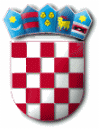 R E P U B L I K A   H R V A T S K APRIMORSKO – GORANSKA ŽUPANIJAOPĆINA PUNATOVLAŠTENI PREDSTAVNICI NARUČITELJAKLASA: 030-02/22-01/17URBROJ:  2170-03-02/17-22-1Punat, 7. studenog 2022. godineBroj izrađenih glavnih projekataBodovi21 i više3011-20201-1010Predmet nabaveUsluga izrade glavnog projekta nogostupa u ulici Augusta Cesarca u Puntu (ŽC 5125) s pribavljanjem građevinske dozvoleZajednica ponuditelja (zaokružiti)Zajednica ponuditelja (zaokružiti)       DANENAZIV PONUDITELJA /člana zajednice ponuditelja ovlaštenog za komunikaciju s naručiteljemNAZIV PONUDITELJA /člana zajednice ponuditelja ovlaštenog za komunikaciju s naručiteljemAdresaTelefonE-mailOIBIBANGospodarski subjekt je u sustavu PDV-a(zaokružiti)Gospodarski subjekt je u sustavu PDV-a(zaokružiti)Gospodarski subjekt je u sustavu PDV-a(zaokružiti)DANESudjelovanje podugovaratelja (zaokružiti)Sudjelovanje podugovaratelja (zaokružiti)Sudjelovanje podugovaratelja (zaokružiti)DANEIme, prezime i funkcija ovlaštene osobe/a zapotpisivanje ugovoraIme, prezime i funkcija ovlaštene osobe/a zapotpisivanje ugovoraIme, prezime i funkcija ovlaštene osobe/a zapotpisivanje ugovoraIme, prezime i funkcija osobe za kontaktIme, prezime i funkcija osobe za kontaktIme, prezime i funkcija osobe za kontaktIznos CIJENA PONUDE(iskazana u kunama)POREZ NA DODATNU VRIJEDNOST(iskazana u kunama)UKUPNA CIJENA PONUDE S PDV-om(iskazana u kunama)Ime i prezime stručnjakaBroj projekataNaziv i sjedište člana zajedniceponuditeljaNaziv i sjedište člana zajedniceponuditeljaNaziv i sjedište člana zajedniceponuditeljaOIB2IBANGospodarski subjekt je u sustavu PDV-a(zaokružiti)Gospodarski subjekt je u sustavu PDV-a(zaokružiti)Gospodarski subjekt je u sustavu PDV-a(zaokružiti)Gospodarski subjekt je u sustavu PDV-a(zaokružiti)    DA	NE Adresa Telefon E-mail Ime, prezime i funkcija ovlaštene osobe/a za potpisivanje ugovora Ime, prezime i funkcija ovlaštene osobe/a za potpisivanje ugovora Ime, prezime i funkcija ovlaštene osobe/a za potpisivanje ugovora Ime, prezime i funkcija osobe za kontakt Ime, prezime i funkcija osobe za kontakt Ime, prezime i funkcija osobe za kontaktDio ugovora o    nabavi koji će izvršiti član zajednice ponuditeljaDio ugovora o    nabavi koji će izvršiti član zajednice ponuditeljaPREDMET:KOLIČINA:VRIJEDNOST:POSTOTNI DIO:PREDMET:KOLIČINA:VRIJEDNOST:POSTOTNI DIO:PREDMET:KOLIČINA:VRIJEDNOST:POSTOTNI DIO:Naziv gospodarskog subjektaAdresa sjedištaOIBNaziv i sjedište podugovarateljaOIB4IBANGospodarski subjekt je u sustavu PDV-a (zaokružiti)Gospodarski subjekt je u sustavu PDV-a (zaokružiti)Gospodarski subjekt je u sustavu PDV-a (zaokružiti)DA	NEAdresaTelefonE-mailIme, prezime i funkcija osobe za kontaktDio predmeta nabave koji će izvršavatipodugovaratelj (opisno)Predmet nabave koji će izvršavati podugovarateljPredmet nabave koji će izvršavati podugovarateljUkupna vrijednost podugovora (bez PDV-a)5Ukupna vrijednost podugovora (bez PDV-a)5Postotni dio ugovora koji se daje u podugovorPostotni dio ugovora koji se daje u podugovor